附件4：湖南旅游集团品牌口号释义阐述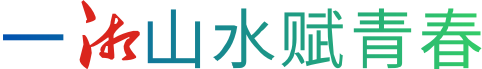 一湘山水，一湘风情在每一处风景里在每一个季节中一湘山水，韵味万千源远流长，底蕴深厚以青春视角展现一湘山水故事湖南旅游集团致力于文旅融合的无界美好青春湖湘的繁荣景象湖南旅游集团一湘山水赋青春